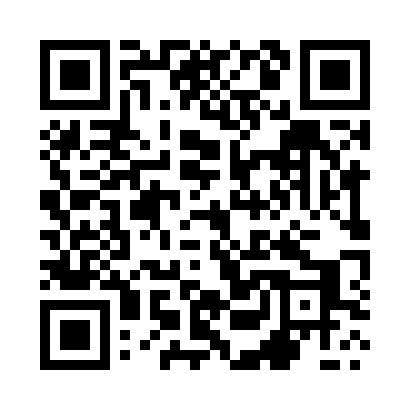 Prayer times for Eldyty Male, PolandWed 1 May 2024 - Fri 31 May 2024High Latitude Method: Angle Based RulePrayer Calculation Method: Muslim World LeagueAsar Calculation Method: HanafiPrayer times provided by https://www.salahtimes.comDateDayFajrSunriseDhuhrAsrMaghribIsha1Wed2:235:0212:365:468:1210:422Thu2:225:0012:365:478:1310:433Fri2:214:5812:365:498:1510:434Sat2:204:5612:365:508:1710:445Sun2:194:5412:365:518:1910:456Mon2:194:5212:365:528:2110:467Tue2:184:5012:365:538:2210:468Wed2:174:4812:365:548:2410:479Thu2:164:4612:365:558:2610:4810Fri2:154:4412:365:568:2810:4911Sat2:154:4312:365:578:3010:4912Sun2:144:4112:365:588:3110:5013Mon2:134:3912:365:598:3310:5114Tue2:134:3712:366:008:3510:5115Wed2:124:3612:366:018:3610:5216Thu2:114:3412:366:028:3810:5317Fri2:114:3312:366:038:4010:5418Sat2:104:3112:366:048:4110:5419Sun2:094:2912:366:058:4310:5520Mon2:094:2812:366:068:4410:5621Tue2:084:2712:366:078:4610:5722Wed2:084:2512:366:088:4810:5723Thu2:074:2412:366:088:4910:5824Fri2:074:2212:366:098:5110:5925Sat2:064:2112:366:108:5210:5926Sun2:064:2012:366:118:5311:0027Mon2:064:1912:376:128:5511:0128Tue2:054:1812:376:138:5611:0129Wed2:054:1712:376:138:5811:0230Thu2:054:1612:376:148:5911:0331Fri2:044:1512:376:159:0011:03